TilakeskusJoulukuu 2023MäärittelyjäToripaikka Torikartan mukainen myyntipaikka, voi käsittää yhden tai useamman myyntiruudunTorivouti Toritoiminnan käytännön valvojaTorin ylläpitäjä Torin ylläpitäjä Heinolassa on tilakeskusToritaksa Toritaksassa määritellään toriin liittyvät maksutToriohje Toriohjeen hyväksyy tekninen lautakuntaKunnossapito Torin kunnossapidosta vastaa katuyksikköAsiakaspalvelu Torin asiakaspalvelu hoidetaan keskitetysti asiakaspalvelupisteestä (Spotti)Maksut Maksuliikenne hoidetaan verkkokaupassa tai asiakaspalvelupisteessäTekniikkatoimiala Vastaa kaupungin teknisistä palveluista ja infrastruktuurista, kuten katujen, liikennealueiden, puistojen ja muiden yleisten alueiden rakentamisesta ja ylläpidosta; vesihuollosta; satamasta ja venepaikoista; sekä kaupungin toimitiloista, rakennuksista ja muista rakenteista.Elinvoimatoimiala Vastaa kaupungin maapolitiikan valmistelusta ja sen toimeenpanosta sekä kaupunkisuunnittelusta, huolehtii yhteistyössä viranomaisten, yhteisöjen ja yrittäjien kanssa kaupungin elinvoimaisuuden ja vetovoiman kehittämisestä, järjestää kaupungin vastuulleen ottamat elinkeino- ja työllisyydenhoitopalvelutYleinen järjestys ja turvallisuusToiminta torilla on järjestettävä siten, että toiminnasta ei ole häiriötä liikenteelle, torimyyjille, muille torilla toimiville tai asioiville. Toripaikan saanut on velvollinen pitämään vuokraamansa paikat ja niiden lähiympäristön siistinä. Toiminnasta syntyneet jätteet on lajiteltava torilla oleviin jäteastioihin lajitteluohjeiden mukaisesti. Sähkölukkojen koodeja ym. ei saa luovuttaa ulkopuolisille. Jätevedet tulee kaataa jätevesiviemäreihin. Toripaikan saanut on velvollinen huolehtimaan, että hänen myyntipöytänsä ja myyntiartikkelinsa sijoittuvat vuokraamansa alueen sisäpuolelle.Toripaikan saanut on velvollinen ylläpitämään myyntipöytänsä siistiä ja ehjää ulkonäköä.Kahviloilla ja muilla vastaavia palveluja tarjoavilla tulee olla roska-astiat, joista haittaeläimet tai esimerkiksi linnut eivät pysty ottamaan tähteitä tai muita roskia. Toripaikan saaneen tulee noudattaa puhtaudesta ja siisteydestä annettuja määräyksiä, toimia turvallisuutta vaarantamatta ja häiriötä aiheuttamatta. Kaupunki voi laiminlyöntien tai rikkomusten seurauksena irtisanoa asianomaisen toripaikan vuokrasuhteen tai käyttöoikeuden. Rikkomuksista voi seurata myös järjestyslain mukainen rangaistus. Rikkojalta peritään tarvittaessa ylimääräisen siivous- tai korjaustyön kustannukset. Majoittuminen ja yöpyminen torialueella on kielletty. Toripaikan saanut tai hänen henkilökuntansa ei saa esiintyä torialueella myyntiaikana päihtyneenä eikä muutenkaan niin, että siitä aiheutuu häiriötä. Torin pelastustiet on pidettävä jatkuvasti esteettöminä. Pelastusteille ei saa sijoittaa mitään kulkuesteitä tilapäisestikään. Torilla ei sallita koirien mukanaolo toriaikana muuten kuin opaskoirina (Järjestyslaki 2003/612 §14). Koiran haltijan on kuitenkin huolehdittava siitä, että koira pidetään kytkettynä ja hallinnassa, ja ettei koiran käyttäytymisestä aiheudu häiriötä ja jätöksiä. Torille sijoitettavien rakennelmien tulee olla ehjiä, siistejä ja turvallisia sekä torin yleisilmeeseen soveltuvia. Heinolan kaupungin kaupunkisuunnittelu tai rakennusvalvonta voivat tarvittaessa antaa ohjeistuksia torille sijoitettavien rakennelmien ulkonäöstä. Heinolan kaupunki voi tarvittaessa käyttää torille tuotavien vaunujen tai muiden kiinteiden rakennelmien taka- ja ikkunattomia, ei käytössä olevia seiniä ilmoitustensa sijoittamiseen. Kaupunki vastaa torin yleisilmeestä, kunnossapidosta ja puhdistaa torin viikoittain. Torilla ei ole torin ylläpitäjän järjestämää yövartiointia.Toritapahtuma-alueen laajentamisesta esimerkiksi katualueille päättää katualueista vastaava kaupungin viranomaistaho. ToripaikkaToripaikoiksi luovutetaan torikarttaan merkittyjä paikkoja. Torin ylläpitäjän päätöksellä voidaan paikkoja sijoittaa tai ryhmitellä myös torikartasta poiketen, mikäli tähän on perusteltu syy (esim. saneeraus- tai huoltotoimenpiteet), eikä se aiheuta merkittävää haittaa torin käytölle. PäiväpaikatPäiväpaikat luovutetaan verkkokaupan tai asiakaspalvelupisteen maksutositetta vastaanMyyntipaikan markkinoille voi varata kahta kuukautta ennen torivoudilta ja maksamalla sen jälkeen vuokran verkkokauppaanKuukausipaikatKuukausipaikka voidaan hakea torin ylläpitäjältä kirjallisella hakemuksellaMyönnetystä kuukausipaikasta tehdään kirjallinen sopimusKuukausipaikkahakemuksessa tulee ilmoittaa, kuinka moneksi kuukaudeksi paikkaa haetaanTulevan kuun kuukausipaikka tulee olla maksettuna kuluvan kuun 20. päivään mennessäKuukausipaikka jaetaan vapaana olevista toripaikoista torivoudin ohjeistuksellaKuukausipaikan vuokrannut toimija sitoutuu harjoittamaan toritoimintaa vähintään yhtenä päivänä viikossa vuokrausaikanaanMikäli kuukausipaikkaa ei makseta, kuukausipaikkasopimus raukeaaVuosipaikat Vuosipaikat jaetaan vuosittain tammikuussa-helmikuussaKuhunkin vuosipaikkaan on etuoikeus sillä torikauppiaalla, jolla on voimassa oleva sopimus kyseisestä vuosipaikastaVuosipaikkasopimus jatkuu seuraavalle vuodelle automaattisesti, ellei sopimusta erikseen katkaista vuokralaisen toimestaVuosipaikan vuokrannut toimija sitoutuu harjoittamaan toritoimintaa kesäkautena 1.5–31.8 vähintään yhtenä päivänä viikossaMyyntipaikat sijoitetaan torikartan mukaisille paikoille. Torikartassa on varattu erillinen alue, johon sijoitetaan torikahvilatoimijat. Muut torimyyntipaikat pyritään sijoittamaan torikartan mukaisesti. Torin ylläpitäjällä torivoudin esityksestä on oikeus tehdä tarvittaessa muutoksia torialueelle ja siirtää toripaikkoja. Toripaikan saaneella ei ole oikeutta siirtää toripaikkaa tai osaakaan siitä kolmannelle osapuolelle ilman torin ylläpitäjän lupaa. Siirto torikauppiaan perheenjäsenelle tai perilliselle on hyväksyttävä, ellei epäämiselle ole erityistä syytä. Koko liiketoiminnan luovuttamisen yhteydessä voi myös toripaikan siirtää luovutuksen saajalle edellyttäen, että saaja täyttää tämän torisäännön mukaiset ehdot. Päiväpaikat sijoitetaan torivoudin ohjeistuksen mukaisesti saapumisjärjestyksessä.Myyntivaunut, myyntipöydät ja muut rakennelmat tulevat olla siistejä ja ehjiä. Edellä mainittuja sekä toritoimijan myyntiartikkeleita ei saa sijoittaa vuokrattujen toripaikkojen ulkopuolelle. Myös kaikki myyntipaikan toiminnot on sijoitettava toripaikan sisäpuolelle.Kesäajan 1.5-31.8 ulkopuolella jatkuvasti torille sijoitettu myyntivaunu tai muu rakennelma tarvitsee rakennusvalvonnan toimenpideluvan.Myyntivaunut, myyntipöydät ja muut rakennelmat ja välineet sekä tavarat on vietävä pois torilta välittömästi, kuitenkin viimeistään 30 minuutin sisällä myynnin, myyntiajan tai muun luvan voimassaoloajan päättymisestä, kuitenkin viimeistään klo 20.00. Edellä mainittu ei koske toiminnanharjoittajia, jotka jatkavat illalla yömyyntiä luvassa määrättyyn kellonaikaan saakka tai ovat hakeneet kaupungilta luvan pitää laitteita torilla pidempään. Kaupunki voi kuljettaa luvatta torille tai muulle myyntialueelle jätetyn myyntivaunun, ajoneuvon, rakennelman tai tavarat pois omistajan, haltijan tai toripaikanhaltijan kustannuksella. Toripaikan saanut on velvollinen varustamaan katoksensa ja rakennelmansa niin, ettei tuuli voi siirtää tai rikkoa niitä. Niistä ei saa aiheutua yleistä vaaraa. Samoin toripaikalla käytettävien sähkölaitteiden vikavirtasuojauksien tulee olla toimivia. Torin pintaan ei saa upottaa mitään kiinnikkeitä tai muita laitteita ilman lupaa. Torilla käytettävistä kalusteista ja myyntilaitteista voi olla erillisiä viranomaisvaatimuksia ja -ohjeita, joita tulee noudattaa. Mainoslaitteita ei saa sijoittaa oman myyntipaikan ulkopuolelle ilman torin ylläpitäjän lupaa. KahvilapaikatTorikartassa on määritelty alue, jolle sijoitetaan torikahvilatoimijat. Samalla yrittäjällä saa olla ainoastaan yksi tähän ryhmään kuuluva paikka. Kahvila-alueella toimivilla voi olla vuokraamallaan alueella kahvilatoiminnan lisäksi myös muuta torimyyntiä. Torikartan muutokset hyväksyy torivoudin esityksestä kiinteistöpäällikkö. Torikahvilatoimijoille määritellyn alueen ulkopuolella voidaan sallia sellaisia myyntipaikkoja, joissa päämyyntiartikkeli on paikalla valmistettu kala, liha sekä niiden lisukkeet tai muu kuin paikalla nautittavaksi tarkoitettu kahvila- tai ruokatuote.Kaupunki hyväksyy vuosittain torikahvilayrittäjien esityksestä torivoudin avuksi torikympin, jonka vastuulla on avustaa torivoutia seuraavilla tavoillaValvoa toritoimintaa torivoudin työajan ulkopuolellaYlläpitää yhteisen kahvila-alueen siisteyttäTorivoudin sijaistaminen tarvittaessaTorikahvilayrittäjien tulee toimittaa esitys torikympistä seuraavalle vuodelle marraskuun loppuun mennessä. Torikymppi voi olla vain vuosipaikan omaava torikahvilayrittäjä tai tämän vakituinen työntekijä. Kaupunki tarjoaa torikympille työskentelyn ajaksi tunnistettavan työvaatteen. Kaupunki maksaa torikympille korvauksen tai myöntää toriyrittäjälle vuokran alennusta torikympin toiminnan ajalta sopimuksen mukaan.Pientuottajien, kotitaloustavaroiden ja kirpputoritavaroiden myyntipaikatPientuottajien paikat on tarkoitettu vain itse valmistettujen tai tuotettujen tuotteiden, kotitaloustarvikkeiden sekä kirpputorituotteiden myyntiä varten. Yhden paikan leveys on 2x2 metriäNäillä paikoilla voidaan käyttää kaupungin tarjoamia myyntipöytiäKuhunkin pöytään mahtuu kaksi kauppiastaKukin kauppias saa ottaa käyttöön vain yhden paikan eli puolet pöydästäTorivouti osoittaa ko. paikat torilla vapaana oleville paikoilleMikäli paikkoja on tyhjänä vielä klo 9 jälkeen, saa käyttää myös toista puoliskoa. Paikkoja ei voi varata etukäteen, vaan ne täytetään saapumisjärjestyksessä. Ensisijaisesti tulee käyttää kokonaan vapaana olevia pöytiä. Paikkaa ei voi varata toiselle kauppiaalle, eikä pöytiä ei saa siirtää ilman lupaa. AjoneuvotMyyntipaikalla ajoneuvo saa olla vain silloin, kun myynti tapahtuu ajoneuvosta. Myyntiautoille on osoitettu oma alueensa torikartassa tai harkinnanvaraisesti voidaan sijoittaa muille torivoudin osoittamille paikoille. Lyhytaikainen torikauppiaan, tavarantoimittajan tai tapahtumajärjestäjän ajoneuvon pysäyttäminen kuorman purkua tai lastausta varten on sallittu, mutta ajoneuvo ei saa haitata liikkumista torilla tai muiden myyjien toimintaa, eikä tukkia pelastusteitä. Torilla käytettävien ajoneuvojen tulee noudattaa painorajoituksia, sallittuja kulkureittejä ja kuljettajien varovaisuutta.Kuorman purkamisen tai lastauksen jälkeen ajoneuvo on siirrettävä välittömästi pois torialueelta. Moottoriajoneuvojen alla on käytettävä suojusta öljy- ja nestevuotojen varalta. Öljyvuotojen tai vastaavien vahinkojen siistimisestä aiheutuneet kustannukset voidaan periä vahingon aiheuttajalta. Luvattomasta pysäköinnistä määrätään pysäköinninvalvontalain mukainen seuraamus. Tarvittaessa kaupungilla on oikeus siirtää luvatta pysäköity ajoneuvo pois sen omistajan tai haltijan kustannuksellaHuoltoajo torille tapahtuu Savontien puoleisen parkkipaikan kautta, ellei muuta ole sovittu. Moottorikäyttöisellä ajoneuvolla ajaminen tai moottorikäyttöisen ajoneuvon pysäköinti on kielletty kävelykadulla, lukuun ottamatta lupaan perustuvaa huoltoajoa liikennemerkeistä ilmenevänä aikana. Torimyyjien tulee sijoittaa autonsa asianmukaisesti ja pysäköintiin osoitetuille pysäköintipaikoille.Kaasu, sammutusvälineet ja sähkölaitteetKauppiaan tulee ilmoittaa etukäteen, mikäli hän käyttää myyntipaikallaan nestekaasua. Tällaiset vuosi- tai kuukausikauppiaat sijoitetaan paikoille, jotka on yhdessä pelastusviranomaisten kanssa katsottu nestekaasulle sopiviksi. Nestekaasua saa olla enintään 22 kg toimijaa/toripaikkaa kohtiNestekaasua ei saa käyttää vierekkäisillä myyntipaikoilla varsinaisia kahvilapaikkoja lukuun ottamattaKahviloilla, lämmintä ruokaa myyvillä, avotulta käyttävillä ja muilla sellaisilla toripaikan käyttäjillä, joiden toiminnassa on palovaara, on oltava saatavilla riittävä sammutusvälineistö ja henkilökunnan on osattava käyttää niitä. Paikat, joissa käytetään avotulta, on suojattava niin, ettei tuli voi tarttua vaatteisiin tai rakenteisiin kovallakaan tuulella. Savu ei saa aiheuttaa haittaa muille torilla oleville.  Sähkön kulutuksesta peritään arvioidun kulutuksen mukainen korvaus ja siitä päättää torin ylläpitäjä. Päivittäisestä sähkönmyynnistä päättää torivouti tilakeskuksen ohjeiden mukaisestiKahviloilta vaaditaan omat sähkömittarit, joiden lukemat tulee ilmoittaa torivoudille kahvilan toimintakauden alussa ja lopussaSähkölaitteet saa liittää verkkovirtaan vain ulkokäyttöön hyväksytyillä kaapeleillaKulkuväylille tulevat johdot on sijoitettava niin, etteivät ne aiheuta kompastumis- tai muuta vaaraaSähköä ei saa johtaa ilman lupaa torialueen ulkopuolelleViranomaisluvat, muut säädökset ja torin ylläpitäjän oikeudetToripaikan saanut on itse velvollinen huolehtimaan toimintansa mahdollisesti vaatimista viranomaisluvista. Toripaikan saanut sitoutuu hyväksymään toria ja torikauppaa koskevien säännösten ja määräysten mahdolliset muutokset sekä vuokra-aikana mahdollisesti tapahtuvat liikenne-, katu-, johto-, puhtaanapito- tms. töiden toimenpiteet. Tapahtumajärjestäjä on velvollinen huolehtimaan järjestyksenvalvonnasta käyttöön saamallaan torin osalla ja sen välittömässä läheisyydessä. Poliisi tai torin ylläpitäjä voi asettaa lupaan ehtoja järjestyksenvalvojista. Edellä mainittujen lisäksi toripaikan saaneen tulee noudattaa niitä vaatimuksia, joita järjestyslaki ja valvovat viranomaiset terveydenhoitolain ja –asetuksen, elintarvikeasetuksen, jätelain, torin turvallisuus- ja pelastussuunnitelman ja muiden toritoimintaan sovellettavien säädösten nojalla määräävät. Torin ylläpitäjällä, torivoudilla sekä viranomaisilla on oikeus keskeyttää torisäännön tai turvallisuusmääräysten vastainen toiminta ja poistattaa määräysten vastaiset laitteet, rakennelmat ja tuotteet toriltaoikeus rajoittaa liikennettä ja liikkumista torialueella, milloin se yleisen turvallisuuden tai järjestyksen ylläpitämisen vuoksi on tarpeenevätä myyntipaikan saaminen sellaiselta, joka on toiminut toriohjeen vastaisestiToripaikkaa ei vuokrata sellaiselle, jolla itselläänsamaan talouteen kuuluvalla perheenjäsenellä tai torikauppaan osallistuvalla liikekumppanilla on maksurästejä Heinolan kaupungille, ellei hänellä ole hyväksyttyä ja voimassa olevaa maksusuunnitelmaa. Toripaikkaa ei vuokrata sellaiselle yritystoiminnalle, jolla on verovelkaa.MarkkinatKuukausimarkkinat ovat kuukauden ensimmäisenä arkiperjantaina. Tori ja muut myyntialueet varataan markkinoiden käyttöön markkinoiden alkamista edeltävänä päivänä kello 18 alkaen. Myyntipaikan saa pystyttää varatuille paikoille kello 18 jälkeen. Myyntikojut ja muut rakennelmat saavat olla paikallaan yön yli ja ne tulee poistaa 30 minuutin kuluessa myyntiajan päättymisestä. Säännöllisesti markkinoilla oleville myyjille lähetetään tieto markkinoista sekä lasku toripaikasta kahta kuukautta ennen markkinoita. Maksamalla laskun eräpäivään mennessä kauppias varaa itselleen vakiintuneeksi käyneen paikan. Mikäli maksua ei suoriteta eräpäivään mennessä, eikä kauppias ota yhteyttä torivoutiin, voidaan paikka luovuttaa sitä kysyville. Vakiintuneeksi markkinamyyjäksi katsotaan toimijat, jotka ovat osallistuneet kolmille peräkkäisille markkinoille Markkinakauppias saa olla poissa yksiltä peräkkäisiltä samannimisiltä markkinoilta menettämättä etuoikeutta markkinapaikkaanMyös vuosikauppiaiden tulee ilmoittaa osallistumisestaan kahta kuukautta ennen markkinoita torivoudille. Markkinakauppiaan on ilmoitettava Y-tunnuksensa myyntipaikkaa varatessa. Markkinoilla ei ole torin ylläpitäjän järjestämää yövartiointia. MyyntiaikaHeinolan kauppatori Toriaika MA – LA klo 7-16Kesäkausi (touko-elokuu) ja markkinapäivinä MA - LA 7 - 18 Poikkeustapauksissa SU esim. peräkonttikirppis tai pop up –myynti ja erilliset tapahtumatYömyynti- ja säilytysYömyynti- ja säilytyslupaa haetaan kirjallisella hakemuksella torivoudilta ja hakemuksen käsittelee torin ylläpitäjä.  Torivoudilla on oikeus myös poistaa yösäilytysoikeus perustellusta syystä.Myönnetty yömyyntilupa tarkoittaa, että torikauppias sitoutuu jatkamaan myyntiä illalla luvassa määrättyyn kellonaikaan saakka. Yömyynnin jälkeen myyntikojua tai -ajoneuvoa ei tarvitse siirtää yöksi pois torilta. Mikäli yömyyntiä ei jatketa luvassa määrättyyn aikaan saakka, on myyntipaikka tyhjennettävä. Lupa ei oikeuta pelkkään myyntilaitteen tai -ajoneuvon säilyttämiseen torilla normaalin myyntiajan jälkeen. Lupaehtojen rikkomisesta annetun huomautuksen jälkeen seuraa luvan peruuttaminen. Sen sijaan yösäilytyslupa voidaan myöntää niille torikauppiaille, jotka haluavat lunastaa kuukausi- tai vuosipaikan, mutta eivät sitoudu olemaan myyntipaikalla kaikkina toripäivinä tai jatkamaan yömyyntiä määrättyyn kellonaikaan saakka. Yösäilytysluvalla myyntikojua tai -ajoneuvoa ei tarvitse siirtää yöksi pois torilta. Lupaehtojen rikkomisesta annetun huomautuksen jälkeen seuraa luvan peruuttaminen. Myyntikojut tai -ajoneuvot eivät saa olla esteenä torin huollolle ja kunnossapidolle. Kaupunki ei vastaa yösäilytyksessä olevista myyntikojuista tai -ajoneuvoista ym., vaan vastuu on torikauppiailla ja/tai ko. myyntipaikkojen haltijoilla.Toripaikkojen vuokrausehdotKaikkien vuosimyyntipaikkojen vuokra-aika on 12 kuukautta. Sopimuskausi alkaa 1.2. Uuden sopimuskauden alkaessa noudatetaan voimassa olevia ehtoja. Sopimus jatkuu aina vuoden kerrallaan, mikäli sopimusta ei irtisanota vuokralaisen toimesta 30.11. mennessävuokranantajan toimesta vähintään 4 kuukautta ennen sopimuskauden päättymistä tai jos sopimuksen irtisanomiseen ei ole tämän ohjeen kohdan 1.4 tai 2.3 mukaista perustetta tai muuta painavaa perustetta. Vuosimyyntipaikkojen vuokrauksesta tehdään kirjallinen vuokrasopimus. Uudet vuosipaikat haetaan 15.12.–15.1. välisenä aikana.Sama yritys tai sama henkilö (perheineen) saa torilla pitää hallussaan enintään kolmea (3) myyntipaikkaa, joista enintään yksi voi olla kahvilapaikka. Yksi myyntipaikka on torikartan mukainen paikka, joka voi käsittää yhden tai useampia ruutuja. Toripaikalla voi olla vain yksi haltija. Jos toripaikan saanut ei saavu paikalle kello 8.00 mennessä, toripaikka voidaan luovuttaa edelleen päiväpaikkana taksassa määrätyllä hinnalla. Vuosivuokralaisen on ilmoitettava osallistumisestaan markkinoille kahta kuukautta ennen markkinoita torivoudille, muutoin paikka voidaan luovuttaa markkinapäivänä muiden toimijoiden käyttöön. Talviaikana torivouti voi tiivistää paikkoja lähemmäksi toisiaan. Torin ylläpitäjä tai torivouti voi luovuttaa maksuttoman päiväpaikan yleishyödyllisille järjestöille ja niihin rinnastettaville hakijoille kirpputori tms. toimintaa varten. Erikseen vuokrattavat myyntipaikatJäätelökioskipaikat vuokrataan kaupungin toimesta erikseen Kukkien ja arpojen myyjille voi torin ylläpitäjä myöntää luvan kiertää torilla sekä sen ympäristössä eri tapahtumien aikanaVuokranmaksuVuosipaikanvuokrahinta määräytyy Heinolan toritaksojen mukaan. Vuokrahinta voidaan jakaa kuukausimaksuiksi, jotka vuokralaisen on maksettava eräpäivään mennessä kaupungin tilille. Maksumuistutus on 10 euroa ja viivästyskorko määräytyy korkolain mukaan.Vuosipaikanhaltijan tulee suorittaa vuokranmaksun vakuudeksi 3/12 myyntipaikan vuosivuokrasta. Vakuus maksetaan ensimmäisen vuokranmaksun yhteydessä. Vakuutta ei peritä, jos vuosipaikan haltija maksaa vuosimaksun vuokrasopimuksen alkaessa yhdellä kertaa. Vakuudeksi peritty vuokra palautetaan takuuajan (yksi kuukausi vuokarasopimuksen päättymisestä) päätyttyä. Kaupunki tai muu torin ylläpitäjä voi kuitenkin tilanteen vaatiessa pidättää takuumaksun laiminlyötyjen maksujen suorituksena tai toriohjeen mukaisten velvollisuuksien laiminlyönneistä aiheutuneiden seurausten korjaamiseen. Päiväpaikat maksetaan Heinolan kaupungin verkkokaupassa tai kaupungin asiakaspalvelupisteessä, ja päiväpaikat luovutetaan maksutositetta vastaan torivoudin toimesta. Kuukausipaikat haetaan kirjallisella hakemuksella torin ylläpitäjältä. Kuukausipaikkojen maksut suoritetaan kaupungin asiakaspalvelupisteessä ja tulevan kuun kuukausipaikka tulee olla maksettuna kuluvan kuun 20. päivään mennessä. Asiakaspalvelupisteessä maksuvälineenä käy pankki- tai luottokortti.Vuokrasopimuksen irtisanominenVuokrasopimukset ovat määräaikaisia, eikä niitä voi irtisanoa kesken vuokrakauden muulla kuin maanvuokralain 1 luvun mukaisilla tai tässä säännössä mainituilla perusteilla. Kaupunki voi hyväksyä kauppiaan puolelta tapahtuvan irtisanomisen, mikäli siihen on erityinen syy. Irtisanomisaika on tällöin vähintään irtisanomisilmoituksen tiedoksisaantia seuraava yksi kalenterikuukausi. Jos vuokranmaksun suorittaminen määräaikana laiminlyödään toistuvasti tai torikauppias olennaisesti rikkoo muita toriohjeessa lueteltuja vuokrausehtoja, on torin ylläpitäjällä oikeus irtisanoa sopimus heti lakkaavaksi.Toiminnan rajauksetTorin ylläpitäjällä ja torivoudilla on oikeus perustellusta syystä myöntää poikkeamisia tästä toriohjeesta, mikäli se ei aiheuta tarpeetonta haittaa muille torilla toimiville, eikä olennaisesti syrjäytä toriohjeen tavoitteita ja periaatteita.Tori voidaan jakaa ylä- ja alatoriksi torin ylläpitäjän toimesta, jolloin ylätorilla käydään kauppaa ja alatoria käytetään lisäpaikkoina ja tapahtuma-alueena.Tilapäinen torin tai torin osan vuokraaminenTorin ylläpitäjä tai torivouti voi vuokrata tilapäisesti torin tai osan siitä muulle tapahtumajärjestäjälle. Tällöin toripaikkasopimukset eivät ole voimassa tilapäisesti vuokratulla torin osalla tai myyntipaikalla, eikä torikauppa ole siten sallittua. Torin ylläpitäjä on velvollinen ilmoittamaan tilapäisestä torin tai torin osan vuokraamisesta vuosipaikan ja kuukausipaikan vuokranneille 3 vrk ennen tapahtuman tai torin vuokraamisen alkamistaei ole velvollinen järjestämään korvaavia myyntipaikkojaei ole velvollinen hyvittämään myyntipaikan vuokraaei ole velvollinen korvaamaan mahdollista ansionmenetystä tältä ajalta. Torin ylläpitäjä tai torivouti voi määrätä, että torikauppiailla, joilla on voimassa oleva yömyyntilupa, on oikeus myyntipaikkaan tapahtuman aikana, mikäli tapahtuman luonne tämän mahdollistaa. Tapahtumajärjestäjällä on oikeus sallia torimyynti vuokraamallaan alueella, kun noudatetaan toriohjeen määräyksiä. Toripaikan vuokrannut ei voi vaatia torin ylläpitäjää rajoittamaan toriohjeen mukaista toimintaa vuokraamansa alueen ulkopuolella. Tapahtumanjärjestäjä vastaa tapahtuman aikana torilla tapahtuvasta toiminnasta, yleisestä järjestyksestä sekä turvallisuudesta.Aatteellista toimintaa sisältävät tilaisuudetPoliittista, uskonnollista tai muuta vastaavaa aatteellista toimintaa sisältävät tilaisuudet ja toiminta tulee sijoittaa torialueelle siten, ettei se aiheuta haittaa torikaupalle. Ao. tilaisuuksille tulee hakea ennakkolupa torivoudilta.Puhetta, musiikkia tai muuta ääntä esitettäessä ei saa käyttää äänenvahvistimia ilman torin ylläpitäjän lupaa. Markkinoiden ja vastaavien tapahtumien aikana tällaiselle toiminnalle osoitetaan omat alueet. Tarjoilu ja ilmaisjakelu torilla, kävelykadulla ja markkinatTorin ylläpitäjä määrittelee torialueelle soveltuvan toiminnan. Torilla ei voida sallia ilmaisjakelua, jos torilla on ko. tuotteita myynnissä maksullisella toripaikalla. Ilmaisjakelu on sallittu, jos tuotteet ostetaan torilla toimivilta yrityksiltä torilla ei sillä hetkellä ole ko. tuotteita myynnissä maksullisella toripaikalla kävelykadun osuudella tai torilla ei ole ko. tuotteita myynnissä muilla kuin terasseilla1½ kk ennen valtiollisia vaaleja puolueiden edustajat saavat toripaikkansa yhteydessä suorittaa ilmaisjakeluja. Puolueiden edustajien suositellaan ostavan jaettavat tuotteet torilta toimivilta yrityksiltä. Karamellien, heijastimien yms. pientavaroiden ilmaisjakelu on sallittu. Kaupunki voi erityisen painavasta syystä antaa ilmaisjakelusta poikkeuksen. Torikahvilayrittäjät voivat hakea anniskelulupaa viranomaiselta, kun asia on ennakkoon hyväksytty torin ylläpitäjän toimesta. Rahapelit torilla on kielletty.TapahtumatTorilla noudatetaan elinvoimatoimialan vahvistamia tapahtumakäsikirjan periaatteita ja muita yleisiä tapahtumien järjestäjille annettuja ohjeita. Tapahtumien yhteydessä määritellään edellytykset, joilla muun muassa katualueita voidaan hyödyntää tapahtuma-alueena. Vastuullisuus torikaupassaTorikauppias on velvollinen varustamaan myyntipöytänsä omalla, selvästi näkyvällä nimellään ja yhteystiedoillaan sekä huolehtimaan myyntipöytänsä siististä ja ehjästä ulkoasusta. Torikauppias ei saa toiminnallaan heikentää luottamusta torikauppaan tai muuten vahingoittaa torikaupan mainetta, eikä häiritä muiden kauppiaiden toimintaa. Tuotteiden laadusta tai alkuperästä ei saa antaa väärää tai harhaanjohtavaa tietoa. Myytävien tuotteiden hinnat tulee olla selkeästi nähtävillä. Kauppiaiden on poistettava kahviloihin vedetyt vesi- ja jätevesiputket, väliaikaiset sähköt sekä kaikki muut tekniset rakenteet myyntikauden päättyessä, ellei toisin sovita. HINNASTO 2024Vuosipaikat Vuosipaikka (kahvila/elintarvike)	4x4m	506 € per ruutu per vuosi	Vuosipaikka (muut)		4x4m	488 € per ruutu per vuosiKesä 1.5.–31.8.	Talvi 1.9.–30.4.KuukausipaikatKuukausipaikka		4x4 m	545 € /kk	495 € /kkKuukausipaikka (kahvila/elintarvike)	4x4 m	570 € /kk	520 € /kkToripäivät, Korttelitori- ja viikonlopputapahtumatPäiväpaikka		4x4 m	15 € /pv	10 € /pvLiikkuva myynti/mainospaikka		21 € /pv	17 € /pvMyyntiauto 		8x4 m	30 € /pv	12 € /pvPientuottajien paikka		2x2m	5 €/pv	5 €/pvKuukausimarkkinapäivätMarkkinapaikka		4x4 m	35 €/pv	30 €/pvMarkkinapaikka (elintarvike)	4x4 m	45 €/pv	40 €/pvSähköSähkö				5 €/pv	5€/pv
(valovirta)Sähkö				9 €/pv	9€/pv
(voimavirta)Sähkö mittarilla			20 snt/kWhToriruutujen ja sähkön hintaan sisältyy alv. 24 %. TORIKARTTA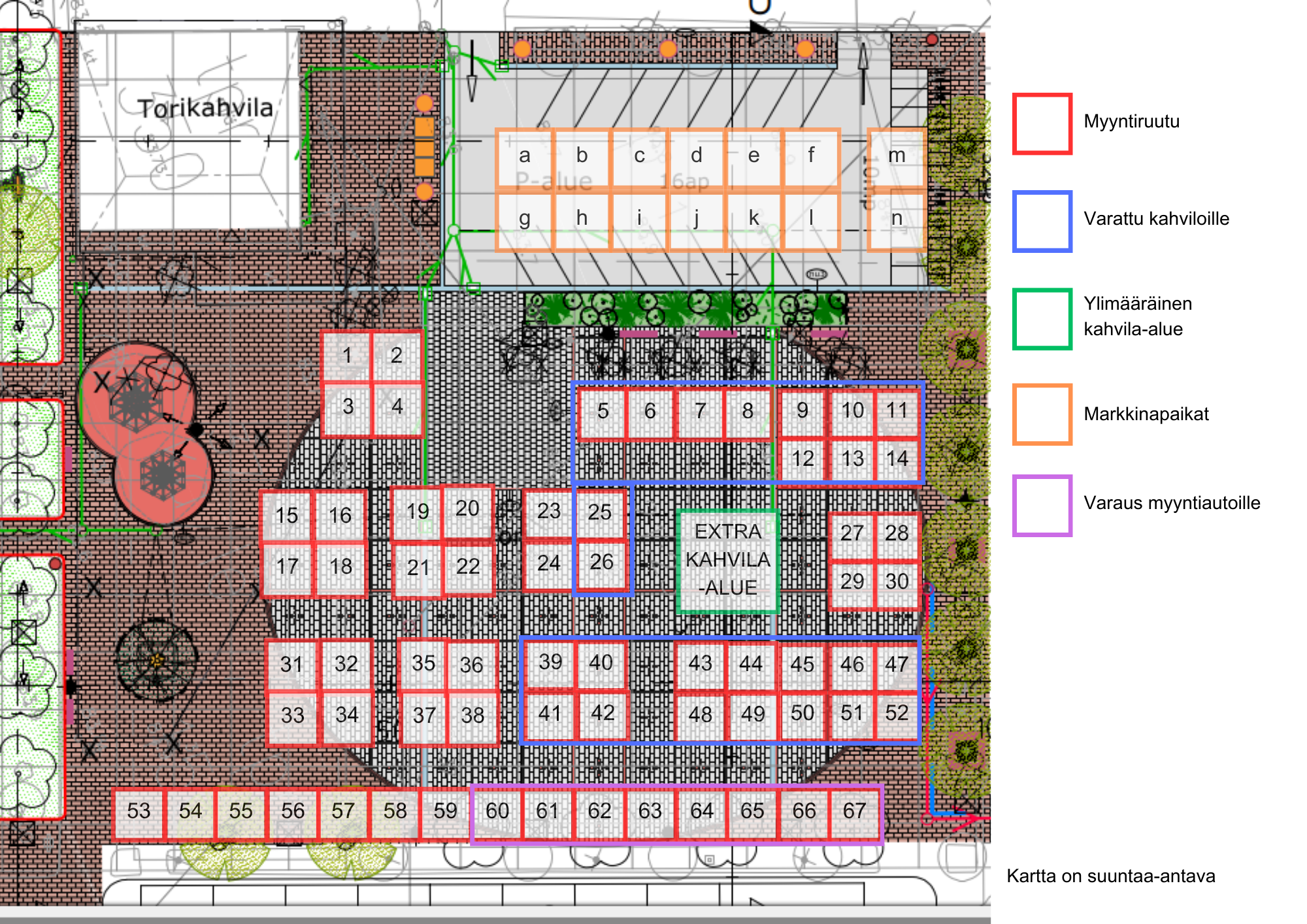 